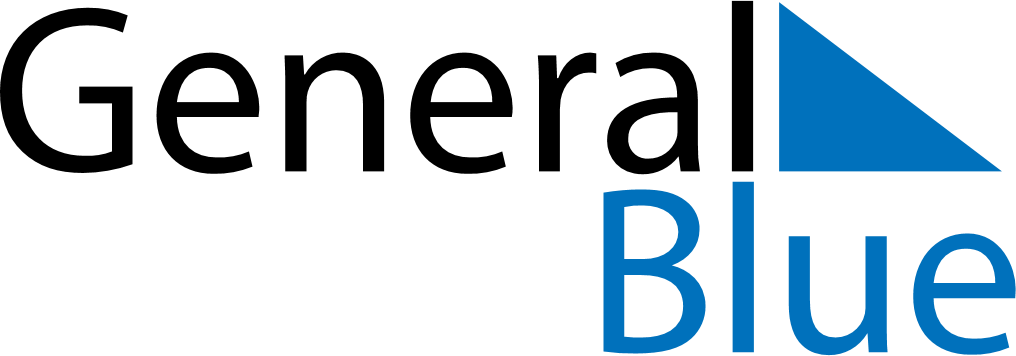 Daily Planner October 7, 2019 - October 13, 2019Daily Planner October 7, 2019 - October 13, 2019Daily Planner October 7, 2019 - October 13, 2019Daily Planner October 7, 2019 - October 13, 2019Daily Planner October 7, 2019 - October 13, 2019Daily Planner October 7, 2019 - October 13, 2019Daily Planner October 7, 2019 - October 13, 2019Daily Planner MondayOct 07TuesdayOct 08WednesdayOct 09ThursdayOct 10FridayOct 11 SaturdayOct 12 SundayOct 13MorningAfternoonEvening